つくばエキスポセンター「教員のための博物館の日」申込書下記の項目をご記入の上、メールに添付、FAX、または郵送でお申込み下さい。記入日：2022年　　月　　日〒3050031茨城県つくば市吾妻２丁目９番地　電話029-858-1100　FAX029-858-1107つくばエキスポセンター　普及事業担当宛　　メール demae@expocenter.or.jp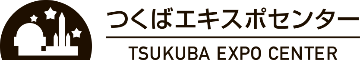 ふりがな氏名ふりがなふりがな氏名複数参加の場合氏名複数参加の場合所属名メール電話FAX　　予約希望するものにチェックをして下さい。＊予約不要　　　　□プラネタリウムこども番組 10:10　　 　□プラネタリウムオリジナル番組13:30□プラネタリウムこども番組 14:40　　　 □プラネタリウム特別番組　15:50※プラネタリウムは複数見学可。番組の内容はHPでご確認下さい。　　予約希望するものにチェックをして下さい。＊予約不要　　　　□プラネタリウムこども番組 10:10　　 　□プラネタリウムオリジナル番組13:30□プラネタリウムこども番組 14:40　　　 □プラネタリウム特別番組　15:50※プラネタリウムは複数見学可。番組の内容はHPでご確認下さい。　　予約希望するものにチェックをして下さい。＊予約不要　　　　□プラネタリウムこども番組 10:10　　 　□プラネタリウムオリジナル番組13:30□プラネタリウムこども番組 14:40　　　 □プラネタリウム特別番組　15:50※プラネタリウムは複数見学可。番組の内容はHPでご確認下さい。　　予約希望するものにチェックをして下さい。＊予約不要　　　　□プラネタリウムこども番組 10:10　　 　□プラネタリウムオリジナル番組13:30□プラネタリウムこども番組 14:40　　　 □プラネタリウム特別番組　15:50※プラネタリウムは複数見学可。番組の内容はHPでご確認下さい。質問・相談ご希望等